В Зерендинском физкультурно-оздоровительном комплексе 7 апреля проводилась «Школьная лига» по баскетболу среди девушек 2004-2006 года рождения.Учащиеся Краснокардонской основной школы приняли участие в данных соревнованиях. По итогам набранных очков наша команда заняла почётное второе место. На награждении спортсменам были вручены личные и командные грамоты.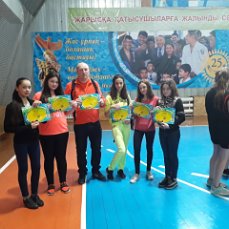 